العوامل التي تسبب ضعف قراءة اللغة العربية للطلبة من الفصل السابع في المدرسة المتوسطة الإسلامية كيتابانج لامبونج الجنوبيةمقدمة الشروط اللزمة للحصول على الد رجة الجامعة اللاول في علم التربية والتعلم إعداد :احمدمفلح الدين     1211020023قسم تعليم اللغة العربية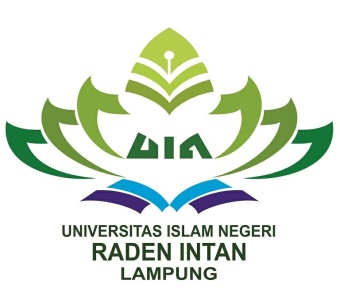 كلية التربية والتعليمبجامعة رادين إنتان الإسلامية الحكومية لانبونج 1440ه/2018م